Dailės pamokos planas „SUJUNK“Autorė: dailės mokytoja metodininkė Lena Zinienė. Ugdymo įstaiga: Kupiškio Lauryno Stuokos – Gucevičiaus gimnazija.TikslasUždaviniaiPiešinyje jungti realistinį ir animalistinį žanrą į visumą. Sukurti fantastinio žanro piešinį.Žaidimo metodu lavinti mokinių kūrybiškumą, vaizduotę.Skatinti mokinius kalbėti apie savo sukurtus darbus, argumentuotai diskutuoti tarpusavyje.	MetodaiŽaidimasDiskusijaParoda	PriemonėsKompiuteris su interneto ryšiu, vaizdo medžiagos peržiūros įranga, piešimo planšetės, popieriaus lapas A3 arba A4 formatas, grafinės arba tapybinės priemonės laisvai pasirenkamos. Mokinių motyvacijaGalimybė  dirbti, piešti planšetėmis, laisvai rinktis dailės technikas, atlikimo priemones.Užduotis klasės draugams kuria patys mokinai. (Skatina bendradarbiavimą).Mokomoji veikla, užduotys(dailės žanrų, pavyzdžių aptarimas)Žaidimo „Sujunk“  scenarijus.Užduotis. Pasirinkti vieną derinį iš pateikto sąrašo. Sukurti kuo realistiškesnį piešinį apjungiant į vieną abu objektus.  Piešimo priemonės laisvai pasirenkamos (eskizavimas).Derinių sąrašas1- žuvis + paukštis2 - žuvis + žinduolis3 - žinduolis  + vabzdys4 - žinduolis + roplys5 - roplys + vabzdys6 - žinduolis + paukštis7 - roplys + žuvis8 - vabzdys + žuvis9 - roplys + paukštis10- žinduolis  +  žinduolis     2. Žaidimo  scenarijusUžduotis. Pasirinkti vieną derinį iš pateikto sąrašo. Sukurti kuo realistiškesnį piešinį apjungiant į vieną abu objektus.  Piešimo priemonės laisvai pasirenkamos.Derinių sąrašasGyvūnas + daiktasGyvūnas + augalasŽaidimasMokiniai susiskirsto  poromis (galima ir po 3 mokinius).Mokinys pasirenka vieną iš pateiktų derinių. Sugalvoja ir įvardija  tiksliai kokį gyvūną, augalą ar daiktą turi nupiešti kitas mokinys. (Pvz. Pilkasis kiškis ir raudonoji musmirė).  Pagrindinis tikslas sugalvoti kuo įdomesnį derinį. Kitas mokinys šiuos objektus piešinyje turi sujungti tarpusavyje ir sukurti visiškai naują objektą. Rezultatas – fantastinio žanro piešinys.  Užduoties atlikimui - piešimui skiriama 30 - 50 min. Diskusija Ar pavyko sukurti fantastinio žanro piešinį?Mokiniai vienas kitam pasako lūkesčius, kaip derinį įsivaizdavo jie patys. Koks rezultatas išėjo draugų piešiniuose?Paroda. Mokiniai darbus eksponuoja. Bendras darbų aptarimas. (Mokiniai mokosi argumentuotai pristatyti savo kūrinius).Refleksija. Mokiniai apibūdina piešinyje vaizduojamus objektus.1. Piešinyje vaizdavau ..............................................2. Mano piešinio pavadinimas.....................................................3.Kokias meninės išraiškos priemones pasirinkai savo piešiniui sukurti. Kodėl?4. Pabaik teiginį. Užduotis „Sujunk“ man...................................PastabaŽaidimo scenarijų galima pritaikyti integruotoms pamokoms.Darbų pavyzdžiai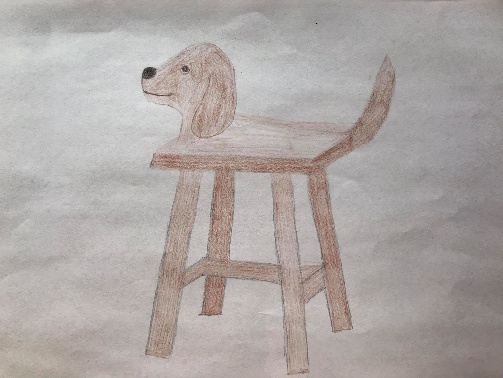 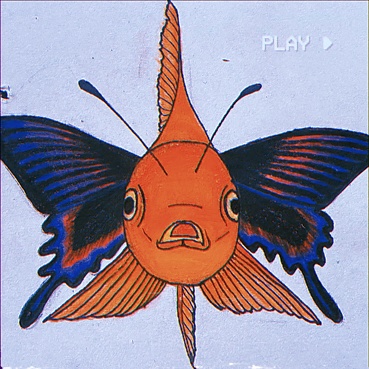 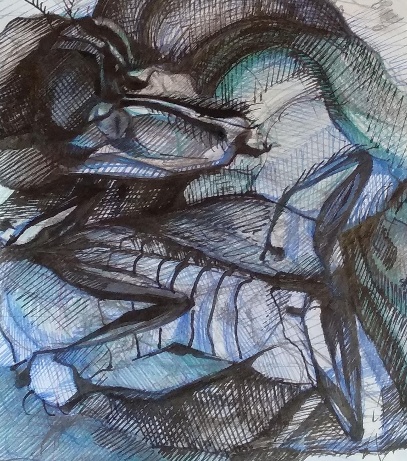 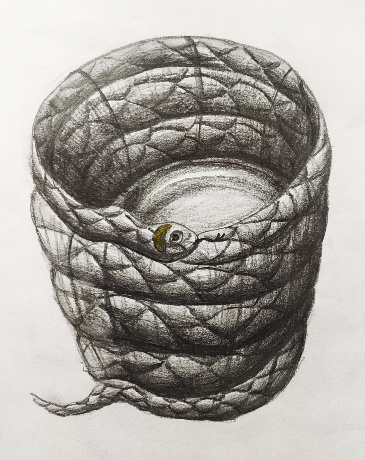 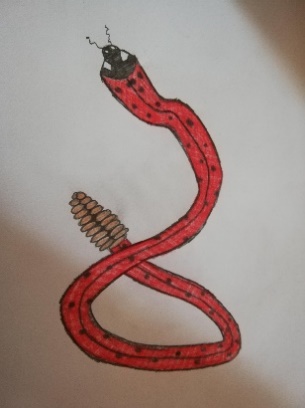 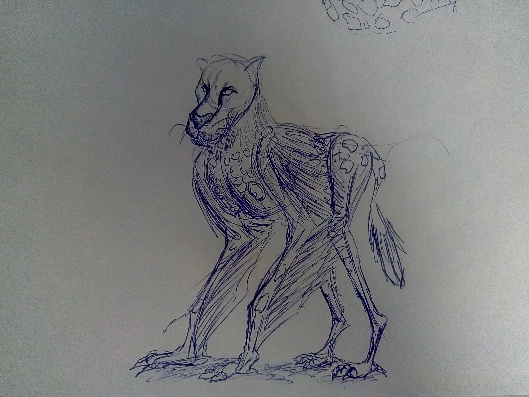 